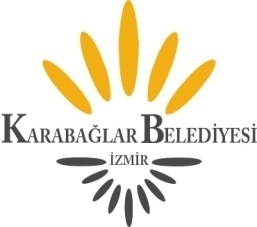                 KARABAĞLAR BELEDİYE MECLİSİ     DUYURU              Belediye Meclisimiz 02.11.2020 Pazartesi Günü Saat 18.00’de Yeşillik Caddesi No:232 adresindeki Karabağlar Belediyesi bünyesinde bulunan Meclis Toplantı Salonunda aşağıdaki gündemde bulunan konuları görüşmek üzere toplanacaktır.               İlan olunur.                                                                                                       Muhittin SELVİTOPU                          								          Belediye Başkanı          G   Ü   N   D   E   M     Meclisin açılışı.5393 Sayılı Belediye Kanunu’nun 49. maddesinin 2. fıkrası gereği birim müdürlüğü kadrolarına yapılan atamaların Belediye Meclisinin bilgisine sunulması. Meclisçe verilecek önergeler.Birimlerden gelen önergeler.(77/2020)- Belediyemizin 2020 yılı bütçesinde yer alan Destek Hizmetleri Müdürlüğü, İnsan Kaynakları ve Eğitim Müdürlüğü, Fen İşleri Müdürlüğü ve Temizlik İşleri Müdürlüğünün önergedeki listede belirtilen bütçe tertiplerine, yine listede yer alan ve yıl sonuna kadar kullanılmayacağı anlaşılan bütçe tertiplerinden belirtilen miktarlardaki aktarmaların Mahalli İdareler Bütçe ve Muhasebe Yönetmelik’in 36'ncı maddesi gereği yapılması hususunca Meclis Heyetince bir karar alınması hk. (Strateji Geliştirme Md.)(78/2020)- Belediyemiz sınırları içerisindeki Kibar Mahallesi Eskiizmir Caddesi No:423 adresinde bulunan ve imar planında pazar yeri olarak belirlenen alanın Pazar Yerleri Hakkında Yönetmelik’in 5. maddesinin 3. ve 4. fıkralarına uygun olduğu konusunda Pazar Yeri Kuruluş Komisyonu tarafından hazırlanan Raporun Meclisçe incelenerek karar alınması hk. (Zabıta Md.)(79/2020)- Karabağlar ilçesi, Tahsin Yazıcı Mahallesi 13682 ada 1 parselde yer alan taşınmazın üzerinde bulunan ve sınırları Fen İşleri Müdürlüğü’nün 15.10.2020 tarihli ve E.34548 sayılı yazısı ekindeki krokide belirtilen trafo merkezi ve iletim hattına isabet eden 41.65 m²’lik kısımda, TEDAŞ Genel Müdürlüğü lehine 1,00 TL iz bedelle ve 30 yıl süre ile irtifak hakkı tesis edilmesi ve söz konusu irtifak hakkının tapuda tescil edilmesi için 5393 sayılı Belediye Kanununun 18. maddesinin (e) bendine göre karar alınması hk. (Emlak ve İstimlak Md.)(80/2020)- 20.02.2020 tarih ve 31054 sayılı Resmi Gazete’de yayımlanarak yürürlüğe giren 7221 sayılı “Coğrafi Bilgi Sistemleri ile Bazı Kanunlarda Değişiklik Yapılması Hakkında Kanun’un 6. maddesi ile 13. maddesi kapsamında 3194 sayılı İmar Kanunu’na ilave edilen 8. maddesindeki “…İmar planlarında bina yükseklikleri yençok:serbest olarak belirlenemez” hükmü ile geçici 20. maddesindeki hükmü uyarınca; Uzundere Toplu Konut Bölgesi 1/1000 ölçekli Revizyon İmar Planında konut alanlarında belirlenen “Yençok:Serbest” yükseklik koşulunun kaldırılarak “Yençok:15 kat” olarak düzenlenmesine ilişkin Belediye Başkanlığımızca hazırlanan 1/1000 ölçekli Uygulama İmar Planı Değişiklik önerisi ve Plan Değişikliği Açıklama Raporunun incelenerek karara bağlanması hk. (Etüd Proje Md.)(81/2020)- İzmir İl Emniyet Müdürlüğü'nün 14.10.2020 tarih ve 80560737-518 sayılı yazısı ile Belediyemize iletilen talebi doğrultusunda, Karabağlar ilçesi, Basın Sitesi Mahallesi, L18a-13a-1a ve L18a-12b-2b paftada, mülkiyeti Maliye Hazinesine ait yürürlükteki 1/1000 ölçekli uygulama imar planında, ön bahçe 5 metre yan bahçe 3 metre yapı yaklaşma mesafeli ayrık nizam 4 kat (A-4) yapılaşma koşullu “Konut Alanı" olarak belirlenmiş 6446 ada 8 parselin yapılaşma koşulları aynı kalmak üzere "Resmi Kurum Alanı (Karakol)" şeklinde düzenlenmesine ilişkin Belediye Başkanlığımızca hazırlanan 1/1000 ölçekli Uygulama İmar Planı Değişiklik önerisi ve Plan Değişikliği Açıklama Raporunun incelenerek karara bağlanması hk. (Etüd Proje Md.)(82/2020)- Belediyemiz sınırlarında Park ve Bahçeler Müdürlüğümüz sorumluluğunda bulunan Aydın Mahallesi, 4277 Sokak ile 4284 Sokak arasında kalan parkımıza "ÇOCUK HAKLARI PARKI" isminin verilmesi hususunun 5393 sayılı Belediye Kanununun 18. maddesinin (n) fıkrası ve aynı Kanunun 81. maddesi hükümlerine istinaden Meclis Sayın Heyetince incelenerek karara bağlanması hk. (Park ve Bahçeler Md.)Komisyonlardan gelen raporlar.Komisyonlara havale edilip sonuçlanmayan önergeler.(11/2020) – Karabağlar Belediyesi tarafından yurt içi ve yurt dışı hibe destek projelerine başvuruda bulunulabilmesi için danışmanlık hizmeti sunan firma ve kişilerle temas kurulması ve danışmanlık hizmetinin alınması durumunda hizmeti veren kişilerin ücretlerinin hibe proje bütçesinden karşılanması için gerekli çalışmaların yapılması hk. (Avrupa Birliği ve Dış İlişkiler Komisyonu)(12/2020) – Yurt içi ve Yurt dışı Avrupa Birliği ve Dünya hibe fonlarından yararlanmış ilçe ve il belediyelerini tespit edip onlarla temas kurup yerinde bilgi alış verişinde bulunmak üzere gerekli çalışmaların yapılması hk. (Avrupa Birliği ve Dış İlişkiler Komisyonu) (69/2020) – 9 Eylül’de İzmir’e giren ve Türk Bayrağını vilayet binasına asan Yüzbaşı Şerafettin adına, adını taşıyan Yüzbaşı Şerafettin Mahallesinin uygun bir konumuna veya parka bir heykelinin yaptırılması hk. (İmar-Çevre-Kültür ve Turizm-Plan ve Bütçe Komisyonu)(70/2020) – Pandemi tehlikesi altında yaşadığımız 6 ayda edinilen bilgiler ve deneyimlerin neler olduğu ve bundan sonraki süreçte bu deneyimler ışığında genel olarak nelere dikkat edilmesi hususunda bir çalışma yapılması hk.  (Sağlık – Esnaf – Çevre – Kentsel Dönüşüm – Spor Genç ve Çocuk Komisyonu)(71/2020) – Pandemi tehlikesi altında yaşadığımız bu dönemde okulların açılıp açılmaması ile ilgili değerlendirmeler ve varsa öngörüler konusunda bir çalışma yapılması hk. (Hukuk – Plan ve Bütçe – Burs ve Eğitim - Kadın Erkek Eşitliği Komisyonu)(72/2020) - İlgili kaynaklarda elde edilecek verilerle ilçemizin tarihi eserleri hakkında bilgi edinilmesi hk.  (Kültür ve Turizm – Engelliler – Pazaryerleri – Avrupa Birliği ve Dış İlişkiler Komisyonu)(76/2020) – İlçemizde yaşayan engelli yurttaşlarımızın, belediye hizmetlerimizi ilgilendiren alanlarda karşılaştıkları sorunların tespiti, bu sorunların özellikle bir süredir yaşamakta olduğumuz ölümcül salgın çerçevesinde oluşan ilave etkilerinin belirlenmesi konusunda meclisimizin araştırma yapması hk. (Sağlık – Engelliler – Esnaf – Burs ve Eğitim – Pazaryerleri Komisyonu)Dilek ve temenniler.Toplantıya katılamayan üyelerin mazeretlerinin görüşülmesi.Meclis toplantı gün ve saatinin tespiti.  